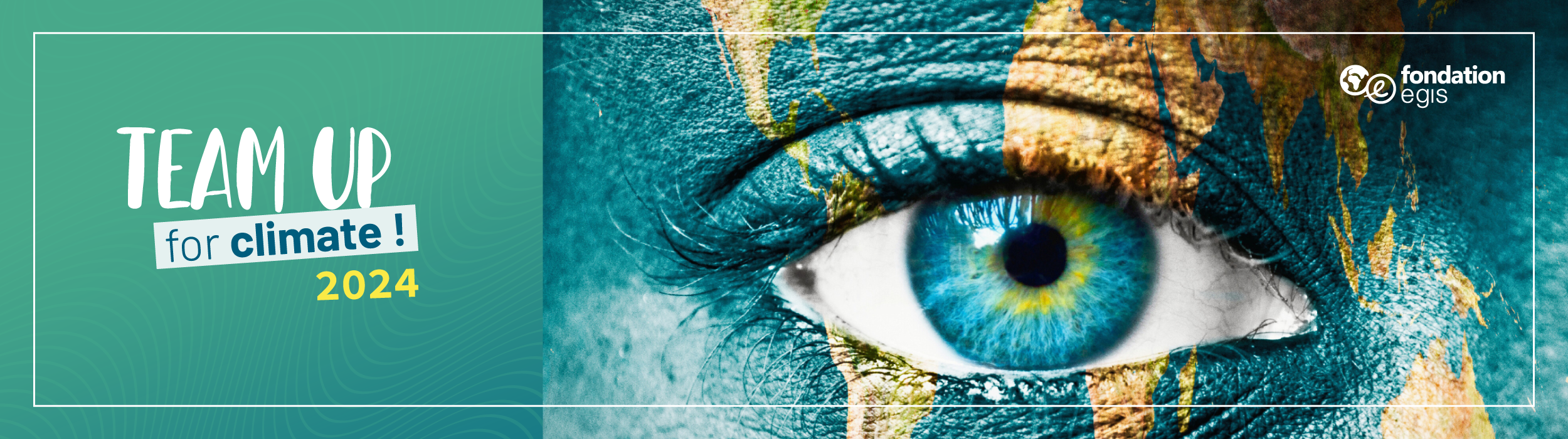 Hello !You want to join the mentoring team of Team up for Climate for 2024 edition ? That is great ! Please fill-in the following questionnaire before February 7th so we can organize the mentoring team in advance ! We will contact you soon after this date.Full name : Email : Business Line: City and country where you are based : Your current position : Would you be ready to spend 10 hours of your time between April 8th and May 13th to mentor a team of ultra-motivated students to tackle climate change ?Yes of course !No, I am afraid I will be short on time (or other)Please describe the best mentoring experience that you ever had (given or received).If you have not lived a mentoring experience, I am sure you have an idea of what would have been useful for you in this type of situation !Be creative ! Please describe one of the things that you can do hands tied in the back: More seriously, what would be your assets and competences that you can share with a team (not only technical skills): I guess that my soft skills are the best competences that I can share with a team. In which language would you be ready to mentor a team ? (English is desirable but other languages are a plus as the challenge is international)How would you evaluate your easiness to be a mentor from 1 to 10 ? 1 : not really comfortable with it, I need to be briefed and trained !…10 : very comfortable with it, I could easily mentor 2 teams at the same time, eyes closed AND hands tied behind the back !More info about the challenge :  For your information, this year the topic will again be “adapting and living together in the face of climate risks” and we will propose some categories to the students. 10 to 15 teams of students (2 to 5 students per team) will be selected in early April to benefit from Egis staff mentoring. We will need at least 1 mentor per team, but we can also propose 2 mentors per team.Mentoring stage will start on April 8 and will end on May 13 with the final Jury event. We require from each mentor 10 hours of his/her time order to support the teams. This time will be dedicated to : A training session about adaptation to climate change (mandatory) : 3 hoursOrganization of team mentoring session with the students (compulsory to organize at least 2 to 3 team meetings, 30min-1h per meeting) : 1-3 hoursAttendance to collective workshops animated by an external consultant Make Sense specialized in Project development (optional) : 4 hoursSpeed mentoring: 2 hours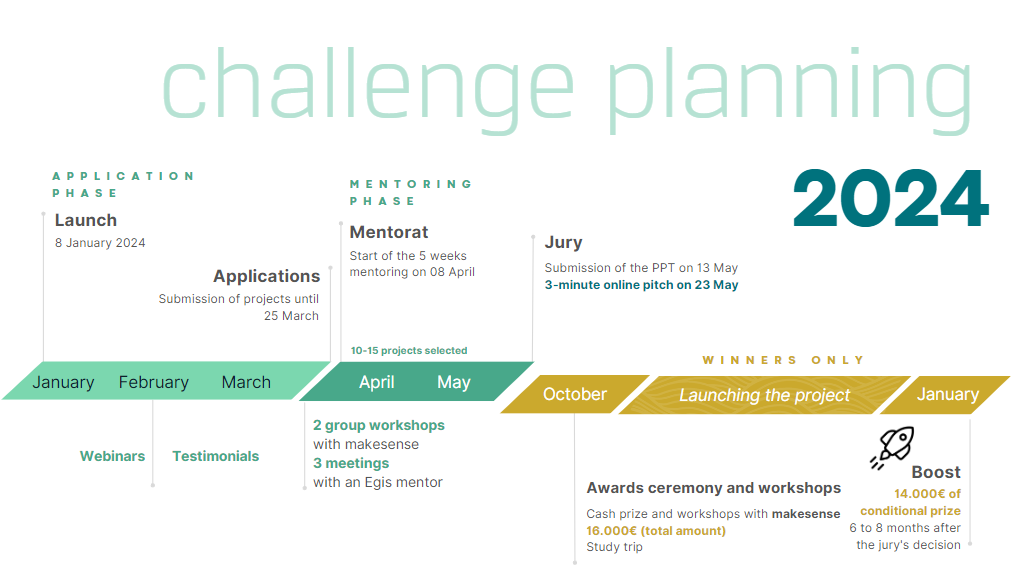 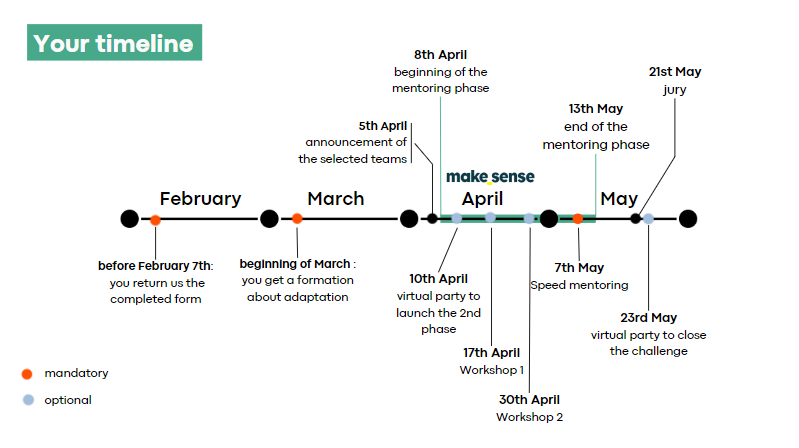 